С 1 января 2022 года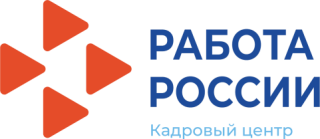 все вакансии работодатели обязаны размещать на портале «Работа в России»Федеральный закон от 28.06.2021 № 219-ФЗС 01.01.2022 работодатели обязаны размещать на портале «Работа в России» trudvsem.ru  информацию:о свободных рабочих местах и вакантных должностях;об условиях привлечения работников;о специальных рабочих местах, оборудованных для работы инвалидов.Под свободным рабочим местом (вакантной должностью) понимается рабочее место (должность), в том числе полная ставка или ее часть, которое не замещается работником на любом основании (работа по основному месту работы или по совместительству, в том числе по срочному трудовому договору, совмещение профессий (должностей) и т.п).Вакансии на портале «Работа в России» обязаны размещать:органы государственной власти РФ;органы государственной власти субъектов РФ;органы местного самоуправления;государственные и муниципальные учреждения, ГУПы и МУПы;организации, в уставном капитале которых есть доля участия РФ, субъекта РФ или муниципального образования, а также работодатели, у которых среднесписочная численность работников за предшествующий календарный год превышает 25 человек, и вновь созданные (в том числе в результате реорганизации).Работодатель несет ответственность за не предоставление информации о наличии вакантных рабочих мест.